РЕГИОНАЛЬНАЯ ФЕДЕРАЦИЯ ФУТБОЛА СЕВАСТОПОЛЯЗаполненный бланк требуется прислать на почту order@rffsev.ru. На его основе формируется основной заявочный лист!ПРЕДВАРИТЕЛЬНЫЙ ЗАЯВОЧНЫЙ ЛИСТРуководящий состав команды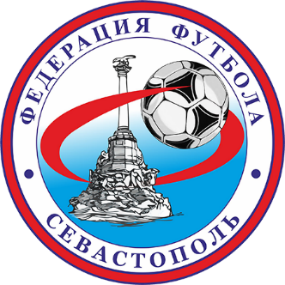 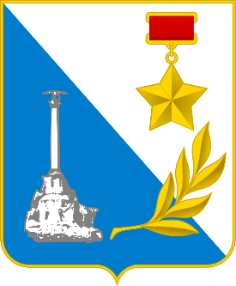 ЧЕМПИОНАТ ГОРОДА СЕВАСТОПОЛЯ ПО ПЛЯЖНОМУ ФУТБОЛУ.СЕЗОН – 2023ФУТБОЛЬНЫЙ КЛУБ (КОМАНДА)«»№ п/пФамилияИмяОтчествоДата рождения (дд.мм.гггг)Амплуа (вр., пол.)12345612345678910111213№п/пФамилия, имя, отчество(полностью)ДолжностьДата рожденияКонтактные телефоны1тренер